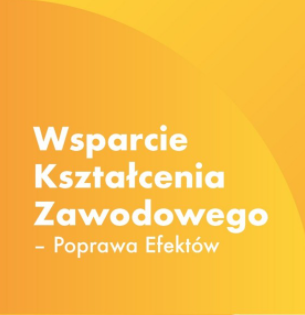 CEL  PROJEKTU
„ Wsparcie Kształcenia Zawodowego  - Poprawa Efektów ”Zwiększenie szans na zatrudnienie uczniów, w szczególności poprzez poprawę efektywności kształcenia zawodowego.Zajęcia są dedykowane uczniom, którzy chcą :zdobyć doświadczenie zawodowepodnieść swoje kompetencje zawodowe poprawić zdawalność egzaminów zawodowychlepiej odnaleźć się na rynku pracy po opuszczeniu szkoły Zadania projektuPrzeprowadzenie cyklu zajęć przygotowujących do egzaminów zawodowych wraz z organizacją i przeprowadzeniem kończących je próbnych egzaminów zawodowychRealizacja staży zawodowych u pracodawcówUczniowie uczestniczą w :Zajęcia dodatkowe przygotowujące do egzaminu zawodowegoZajęcia :realizowane są  w grupach do 6 osóbwymiar zajęć 8-48 godzin na uczniana zakończenie uczniowie zdają  próbne egzaminy zawodowe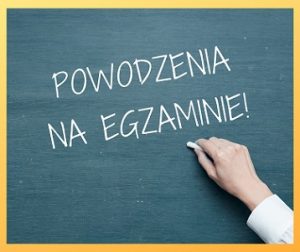 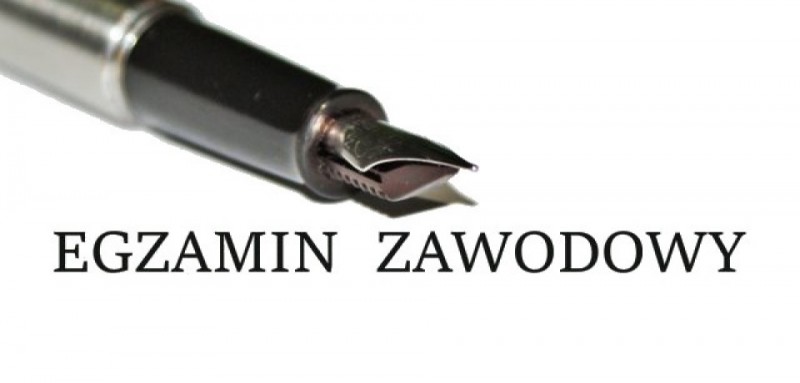 Uczeń powinien złożyć: deklarację udziału w zajęciach dodatkowych i egzaminie próbnym  formularz zgłoszeniowy uczestnika zajęć( dokumenty do pobrania na stronie szkoły) zawierające:informację o woli uczestnictwadane osoboweśrednią ocen za ostatni rok/ semestrosiągnięciaopinię szkoły dotyczącą zaangażowania ucznia   w dotychczasową edukację Staże  zawodowe - płatnestaż są realizowane w systemie miesięcznym , w wymiarze 150 godzin80% uczestników zajęć dodatkowych przygotowujących do egzaminu kwalifikuje się do odbycia stażupodczas stażu uczeń ma opiekuna z ramienia zakładu pracyuczeń za zrealizowanie stażu otrzymuje stypendium w wysokości 2000 złuczniowie otrzymują certyfikaty odbycia stażu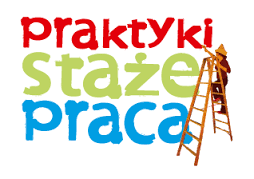 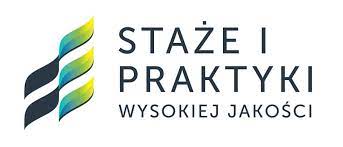 Uczeń, który zamierza wziąć udział w stażu powinien złożyć: zgłoszenie udziału w stażu formularz zgłoszeniowy uczestnika stażu( dokumenty do pobrania na stronie szkoły) zawierające:informację o woli uczestnictwadane osoboweśrednią ocen za ostatni rok/ semestrosiągnięciaopinię szkoły dotyczącą zaangażowania ucznia w dotychczasową edukacjęHarmonogram realizacji projektu „ Wsparcie Kształcenia Zawodowego
- Poprawa Efektów ”Termin realizacji projektu:rok szkolny 2021/2022   rok szkolny 2022/2023Jak wziąć udział w projekcie„ Wsparcie Kształcenia Zawodowego
- Poprawa Efektów ”?Pobierz formularze zgłoszeniowe ze strony szkoły:Deklarację udziału w zajęciach dodatkowychZgłoszenie udziału w stażuFormularze zgłoszeniowe uczestnika b.  Wypełnij deklarację, zgłoszenie i formularze prawidłowoc.  Złóż zgłoszenia do sekretariatu uczniowskiegoKontakt Koordynator projektu : Mariusz Musztyfaga , bezpośrednio, dziennik Librus, email: Mariusz.Musztyfaga@zse.wroc.pl